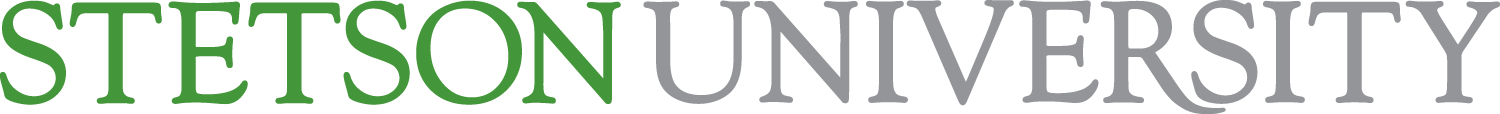 STUDENTAccounts Payable/Payroll - ACH - DIRECT DEPOSITStetson University offers students the opportunity to have your student refunds, reimbursements and payroll processed as an ACH-DIRECT DEPOSIT (ACH-DD) to your bank account.  If you prefer to receive a check, please disregard and no further action is required on your part.If you currently receive your student payroll as a direct deposit, please notify Accounts Payable with the following information via email to accountpayable@stetson.edu:Request the change to receive refunds or reimbursements as a direct deposit.Provide your Stetson ID number.Provide the last FOUR DIGITS of your bank checking account for verification.ORIf you currently receive your payroll as a PAPER CHECK or you are not a student employee, please complete page 2.Important Information:Initially, you will receive an email at your stetson.edu address to confirm enrollment.Once you are enrolled to receive ACH-DD, you will receive an email with a PDF attachment instead of a paper check.This PDF direct deposit confirmation resembles the look of a Stetson Accounts Payable check and will be deposited to your bank account within two business days.If you have not received an email, you may contact Accounts Payable to verify our reimbursement process at accountpayable@stetson.eduPLEASE NOTE: The implementation of the ACH-DD will automatically include future payroll events.  If you wish to make any PAYROLL changes, you will need to direct ALL inquiries to the PAYROLL Department, Unit 8318, located in Administrative Services Bldg, 386-822-7703, payroll@stetson.edu.Finance Office, ATTN: Accounts Payable, Unit 8318, DeLand FL 32723386-822-7024, Administrative Services Bldgaccountpayable@stetson.eduSTUDENTAccounts Payable/Payroll - ACH - DIRECT DEPOSITStudent Information – Please PrintFirst Name:      	MI:      	Last Name:      Stetson ID Number:      	Cell Phone Number:      Stetson email address:      	Campus Box Number (if applicable):      Name of YOUR Financial Institution:      Account Number:      	Routing Number:      Account Type (select one):  Checking      SavingsThis service is offered with the explicit understanding that Stetson University is not responsible for any financial liability that may result in the electronic transactions by and between Stetson University and your financial institution.I hereby authorize Stetson University to initiate deposits (credits) and/or corrections to the financial institution contained herein.  The financial institution is authorized to credit and/or correct the amount to my account.  This authority is to remain in full effect until I revoke it in writing. If you desire to have your direct deposit debited to your parent(s) bank account, the accountholder must sign and initial where indicated.The accuracy of the information provided herein is solely your responsibility. _____ InitialInformation provided on this form supersedes all previous forms. _____ InitialPlease complete this form and attach ONE of the following for the appropriate bank account:Checking: a voided CHECK** copySavings: a voided deposit slipBank Letterhead: with the ABA and account number necessary for ACH type transactions.**Checking account deposit slips often have different ABA/bank routing numbers and cannot be used for this type of ACH bank transaction.____________________________________________________		______________________Student Signature 						      Date____________________________________________________		______________________			Parent Signature						      DatePlease return this completed form with attachments directly to:Finance Office, ATTN: Accounts Payable, Unit 8318, DeLand FL 32723386-822-7024, Administrative Services Bldgaccountpayable@stetson.edu